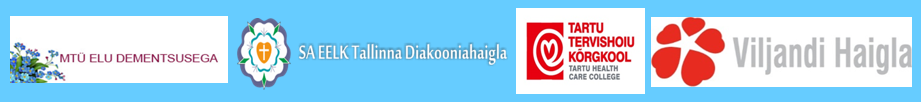 TUGIGRUPID TALLINNAS JA HARJUMAALTUGIGRUPID ÜLE EESTILisainformatsioon  ja registreerimine www.eludementsusega.ee / FB: elu dementsusegaPIRITAkell 16:30Metsavahi tee 4LASNAMÄE(VENEKEELNE)kell 17:00Pallasti 54MUSTAMÄEkell 17:30Ehitajate tee 82ÕISMÄEkell 17:00Õismäe tee 24NÕMMEkell 18:00Valdeku 13SAUEkell 16:00Kütise 4KEILAkell 16:00Pargi 30-3VEEBRUAR14.0228.02MÄRTS29.0327.0324.03APRILL25.0417.0425.04MAI17.0529.059.059.05JUUNI6.06TARTUkell 17:00Nooruse 5PÄRNUkell 17:00Metsa 10HAAPSALUkell 16:30Kastani 7JÕGEVAkell 17:00Suur 3PAIDEkell 17:00Lai 33Kuressaarekell 16:00Pargi 39VÕRUkell 16:00Jüri 27RAPLAkell 16:15Tallinna mt  2426.0222.0221.0226.0320.036.035.0312.0323.0418.0426.0428.0515.0529.037.056.06